KAYSERİ DEVLET HASTANESİNOT:TEKNİK ŞARTNAME EKTEDİR.İdari şartlar,1-4734 Sayılı Kanun gereğince 'teklif mektubunun istekliler tarafından imzalanması, teklif edilen fiyatın rakam ve yazıyla açık olarak yazılması zorunludur. Tarihi, saat, kaşe ve imzası olmayan, istenilen ürünlerin marka, katalog numarası ve teslimat belirtilmeyen teklif mektupları değerlendirmeye alınmayacaktır.İstekli; listedeki ürünlerin tamamına teklif verecek olup işin toplam tutarı üzerinden değerlendirme yapılacaktır.  Numune değerlendirilmeye gerek görüldüğü taktirde, ürünlerin teknik şartnameye uygunluğunun denetlenmesi fiyat değerlendirilmesinden sonra yapılacaktır. Yüklenici firma teklife konu ürünleri veya Teknik şartnamede belirtilen özellikleri taşıdığını gösteren belge, Kılavuz, katalog vs.nin idaremizce ihale sonrası belirlenecek tarihte muayene komisyonuna sunması zorunludur.Teklifler TL (Türk Lirası) olarak verilmeli, teklif edilen bedel rakam veya yazı ile açıkça yazılmış olmalıdır. Teklif edilen fiyat KDV hariç olmalıdır. Kazıntı, silinti, düzeltme bulunmamalıdır.Söz konusu alım ile ilgili tüm vergi-resim ve harçlar, ulaşım ve sigorta giderleri istekliye aittir.Teklifi kabul edilen ve sözleşme imzalanan firma sipariş yazısına müteakip aksi durum bildirilmedikçe ilgili deponuniçerisine kadar istenen belgeler ile birlikte fatura ve malzemeleri teslim edecektir.Firma getirdiği ürünler ile birlikte her uygulamada konusu ile ilgili teknik bilgisi iyi olan bir firma yetkilisi olacak, ürüntakibi yapacaktır. Aksi takdirde sorumluluk kabul edilmeyecektir.İdare alımın her safhasında alımı tek taraflı iptal etmeye yetkilidir.Teklif veren firma bütün bu şartları aynen kabul etmiş sayılacaktır.Muayene ve kabul komisyonunca kabul raporu düzenlenmesinden ve kesilen fatura saymanlık hesaplarına alınış tarihinden itibaren; yükleniciye hastanenin nakit durumuna göre Döner Sermaye ödemesi olarak ortalama 210 gün içerisinde ödeme yapılacaktır.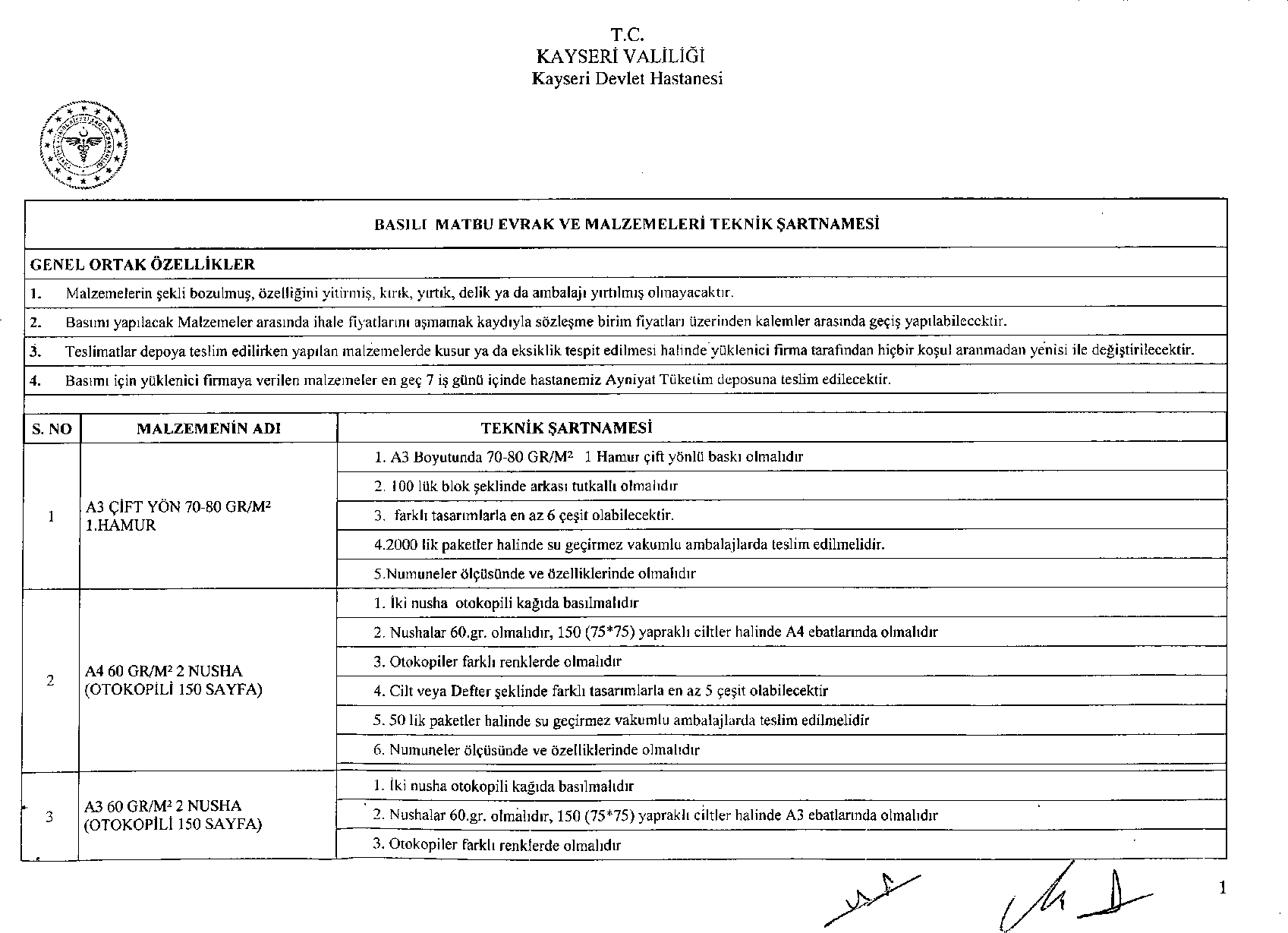 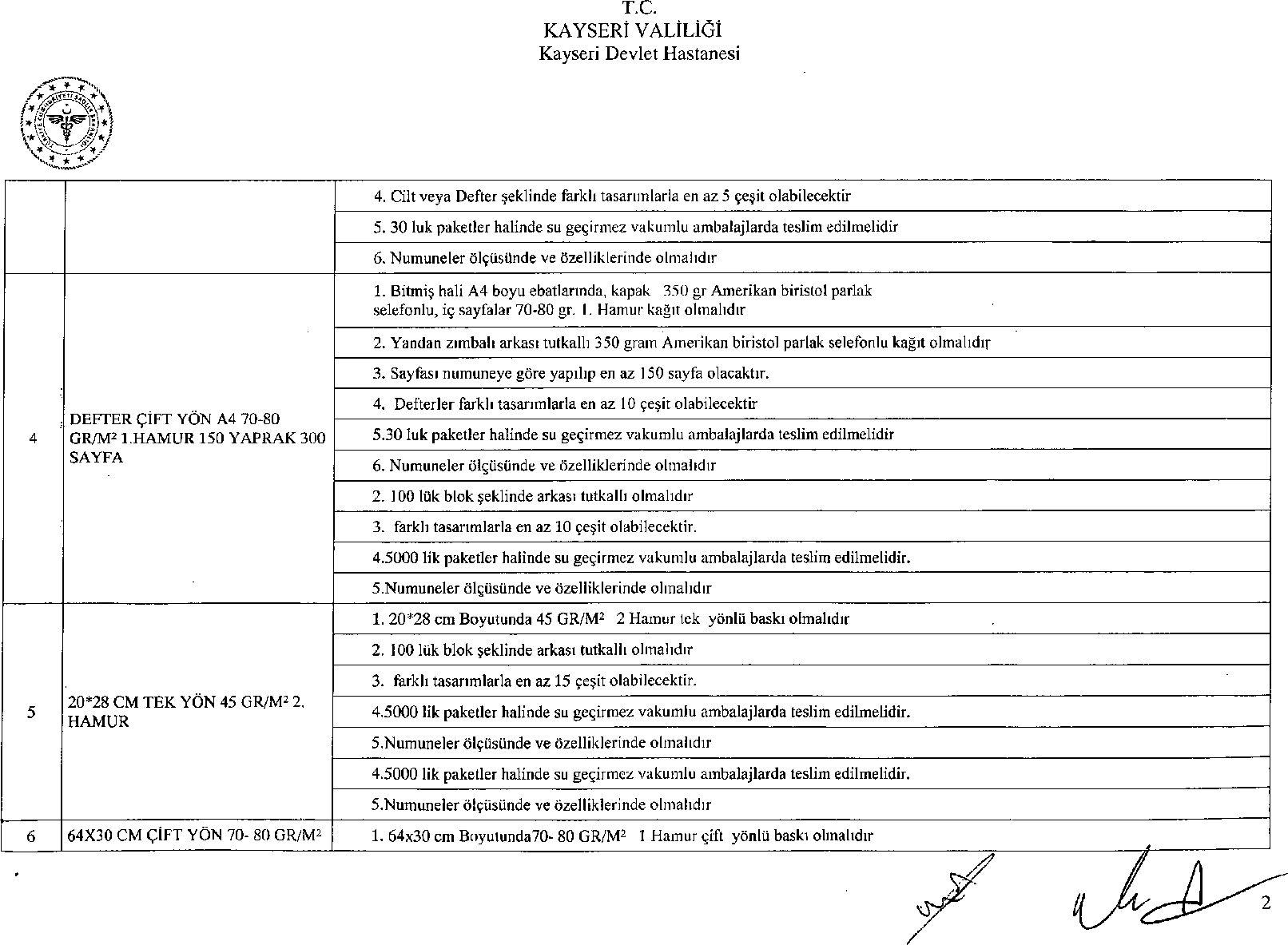 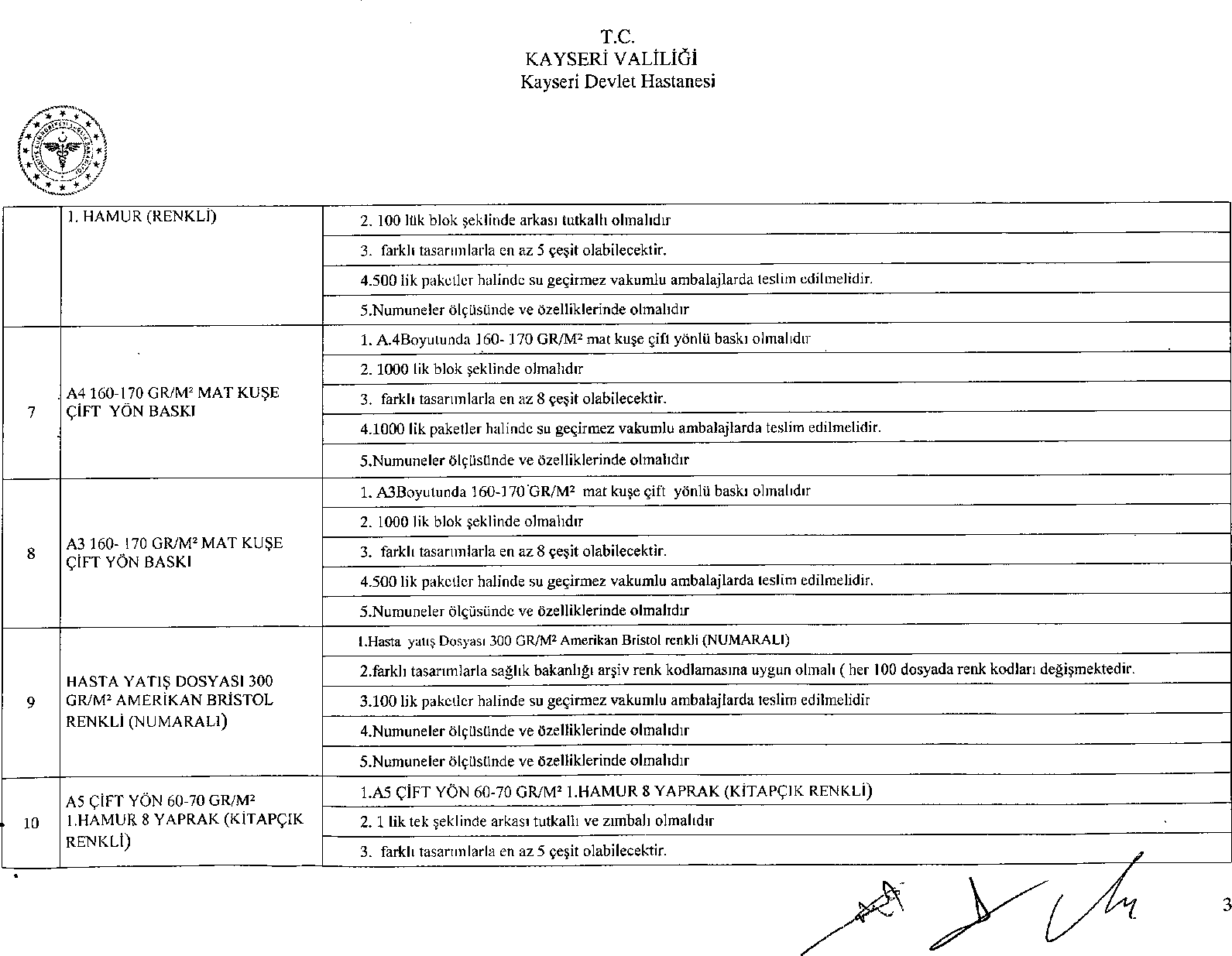 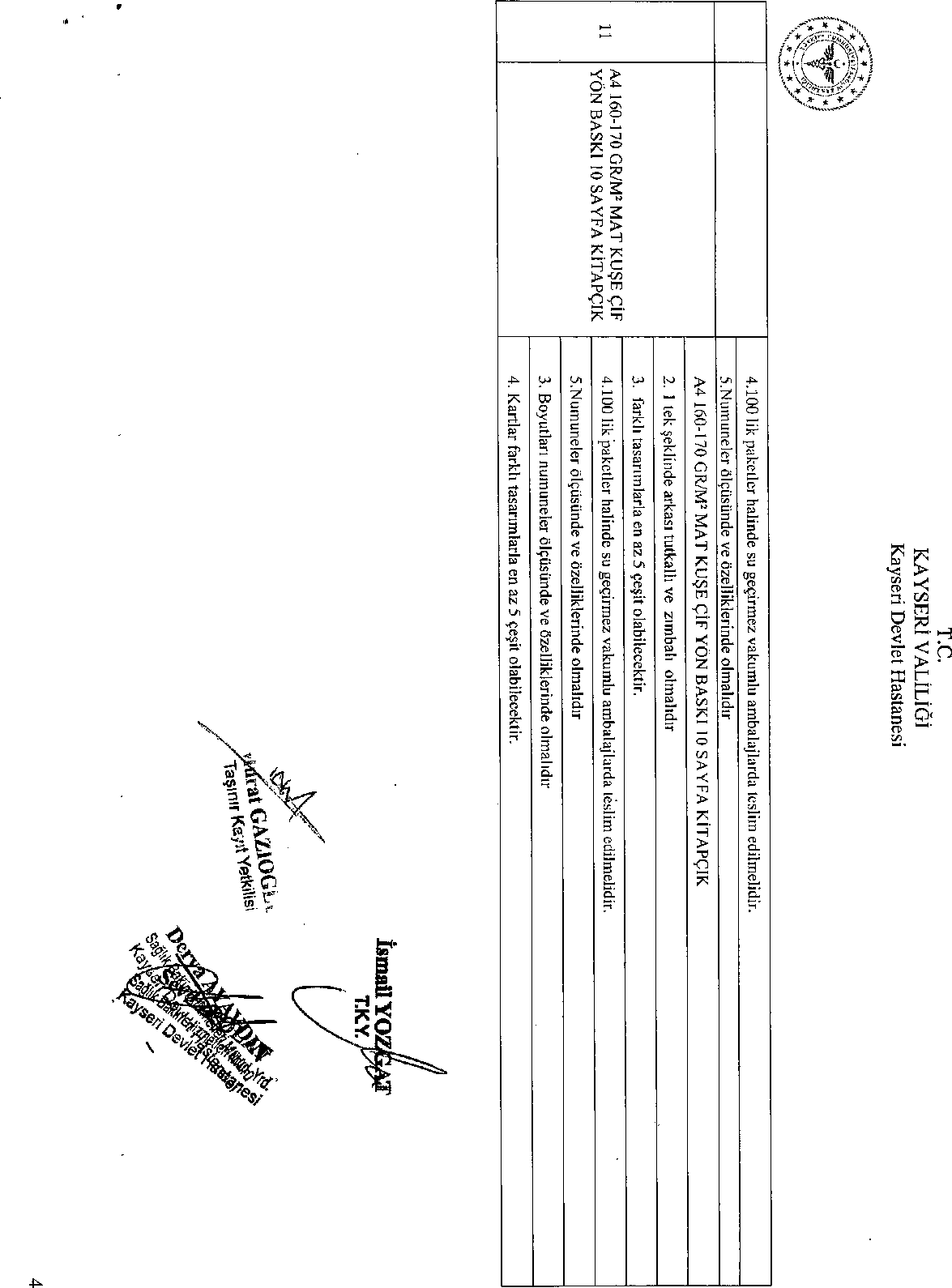 Teklif verme son tarih14.03.2022 10:00Telefon0 352 336 88 84 – 1144 –1158E-postakayseridevletsatinal@hotmail.com-kayseridevletsatinal@gmail.com Kurum internet Sitesiwww.kayseridh.gov.trİhale No:98SıraNoMalın/ İşin CinsiMiktarBirimiBirim FiyatToplam Fiyat1KATARAKT HASTA BİLGİ FORMU25.000ADET2TRİYAJ KARTI10.000ADET3GERİ DÖNÜŞÜM TIBBİ ATIK ETİKETİ1.000ADET4İŞ GÜVENLİĞİ DOSYASI2.000ADET5İDARİ YAPTIRIM KARAR DESTEK DEFTERİ4CİLT6İDARİ YAPTIRIM TUTANAĞI (OTOKOPİLİ)3CİLT7ANESTEZİ HASTA TAKİP FORMU (OTOKOPİLİ)8CİLT8ANESTEZİ HASTA TAKİP FORMU (A3)6CİLT9DİYETİSYEN KİTAPÇIĞI (8 SAYFA- A5)2.000ADET10HEMODİYALİZ FORMU (12 SAYFALIK)500ADET11ACİL TIP KLİNİĞİ MUAYENE FORMU40.000ADET12ACİL TIP KLİNİĞİ TRAVMA KARTI30.000ADET13ACİL MUAYENE FORMU20.000ADET14COVİD 19 VAKA FORMU50.000ADET15ANESTEZİ FORMU5CİLT16HEMŞİRE GÖZLEM50.000ADET17ÇOCUK ACİL MUAYENE FORMU10.000ADETToplamToplamToplamToplamToplam